LIFESPAN REPRESENTATIVE BULLETIN NOTES SEPT, 2023																																																						      Sept 2. 3	Right to Life-LIFESPAN	National Day of Remembrance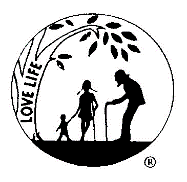 September 9th marks the National Day of Remembrance of the Unborn.  As we always do, Right to Life LIFESPAN will hold a brief memorial at the gravesite of five unborn children of God.  These babies were found in containers labeled “medical waste”.  LIFESPAN provided a final resting place of respect and dignity.  Join us  at White Chapel Cemetery, in Troy, on Sat, Sept 9,2023 at 1:00pm. For more information, please call the LIFESPAN office, 248-816-1546.			   	Sept 9,10	Right to Life-LIFESPAN	 Traditional Catholics      It has been revealed that at least three regional offices of the Federal Bureau of Investigation have labeled what they term “radical traditional Catholics” as “terrorist organizations”.  They define traditional Catholics as those who prefer the Latin Mass and who are pro-life.  For more information, please call the LIFESPAN office, 248-816-1564.				Sept 16, 17    Right to Life-LIFESPAN        Fairness for Pregnant Workers      In 2022, Congress passed the Pregnant Workers Fairness Act, requiring employers to make reasonable accommodations for pregnant mothers in the workplace.  At the request of the current administration the EEOC (Equal Employment Opportunity Commission) is attempting to broaden this measure to included accommodations, such as extended time off, for female employees who seek an abortion.  This means that virtually every employer, even pro-life organizations, would be required to provide accommodation for employees seeking an abortion.  For more information, please call the LIFESPAN office, 248-816-1546.			        Sept 23, 24	Right to Life-LIFESPAN       LifeChain      The first Sunday in October is historically LifeChain Sunday, from 2:00pm to 3:30pm.  Join with other pro-life people in a prayerful, public display of our desire to protect all human life.  Locations of area chains can be found on Right to Life-LIFESPAN’s web site, miLifespan.org or by calling the LIFESPAN office, 248-816-1546.                                Sept. 30, Oct 1, 	Right to Life-LIFESPAN	 LIFESPAN Luncheon      Save the date now for LIFESPAN’s annual Pro-Life Luncheon with guest speaker president of Priests for Life, Frank Pavone.  The luncheon will be held at Burton Manor in Livonia on Saturday, October 28, 2023.  For tickets and information, please call the Livonia office of Right to Life-LIFESPAN, 734-422-6230.